Г. МинскБилет 16Практическое задание. Начало Великой Отечественной войны. Оборонительные бои в Беларуси и их значение.Используя представленные материалы, ответьте на вопросы (выполните задания):1. Какое название получил гитлеровский план нападения на СССР?2. Используя картосхему, объясните, как планировалось провести военную кампанию против СССР. 3. Установите причинно-следственную связь между результатами оборонительных боев Красной Армии в Беларуси летом 1941 г. и срывом плана по молниеносному завоеванию СССР («блицкриг»). Приведите примеры героизма участников оборонительных боев на территории Беларуси.4. Объясните, почему дружба народов Советского Союза стала одной из предпосылок победы в Великой Отечественной войне.I. Из Директивы № 21 Верховного командования вооруженными силами Германии (план «Барбаросса»). 18 декабря 1940 г. «Германские вооруженные силы должны быть готовы разбить Советскую Россию в ходе кратковременной кампании. Основные силы русских сухопутных войск, находящиеся в Западной России, должны быть уничтожены в смелых операциях посредством глубокого, быстрого выдвижения танковых клиньев. Отступление боеспособных войск противника на широкие просторы русской территории должно быть предотвращено. … Направление главного удара должно быть севернее Припятских болот. Здесь следует сосредоточить две группы армий. …На севере – быстро выйти к Москве. Захват этого города означает решающий успех…».II. Оборонительные бои в Беларуси и их результаты. Героизм и самоотверженность защитников Отечества. (по материалам учебного пособия «История Беларуси. 1917 г. – начало XXI в. 9 класс») Несмотря на невероятно тяжелое положение, часто находясь в окружении противника, советские воины оказывали отчаянное сопротивление, проявляли стойкость и мужество. Насмерть, до последнего патрона стояли на своих рубежах бойцы пограничной заставы в Брестской крепости. Среди защитников Брестской крепости были представители более чем 30 национальностей и народностей Советского Союза. Брестский гарнизон продержался около месяца, хотя германское командование планировало взять крепость к середине дня 22 июня. В первый день войны защитники Бреста смогли нанести противнику урон, по некоторым подсчетам составлявший почти треть от всех потерь вооруженных сил Германии за 22 июня. Бои на территории Беларуси стали героической страницей Великой Отечественной войны. Под Радошковичами совершил подвиг командир эскадрильи капитан Николай Гастелло. С согласия экипажа он направил подбитый самолет на группу немецких танков и автомобилей, совершив наземный таран. Н. Гастелло посмертно удостоен звания Героя Советского Союза. В обороне Минска принимала участие 100-я стрелковая дивизия под командованием генерал-майора Ивана Руссиянова. Защитники столицы для борьбы с танками использовали так называемую «стеклянную артиллерию» - бутылки с горючей смесью, прозванные на Западе «коктейлем Молотова». Несмотря на упорное сопротивление, уже на шестой день войны германские войска захватили Минск. Чрезвычайно напряженным характером отличались бои в районе Могилева. Оборона города продолжалась 23 дня. Под Оршей внезапный удар нанесла врагу батарея «катюш» (реактивных минометов), которой командовал капитан Иван Флёров. Оказавшись в окружении, она совершила более чем 100-километровый марш по вражеским тылам. По приказу командира артиллеристы взорвали секретную на то время боевую технику, чтобы она не досталась врагу, а сами с боем вышли из окружения. Таким образом, столкнувшись с мощным сопротивлением войск Красной Армии, германские войска не достигли своих целей летом 1941 г. Двухмесячные оборонительные бои в Беларуси не позволили противнику реализовать план «молниеносной войны».III. Картосхема «План Барбаросса»
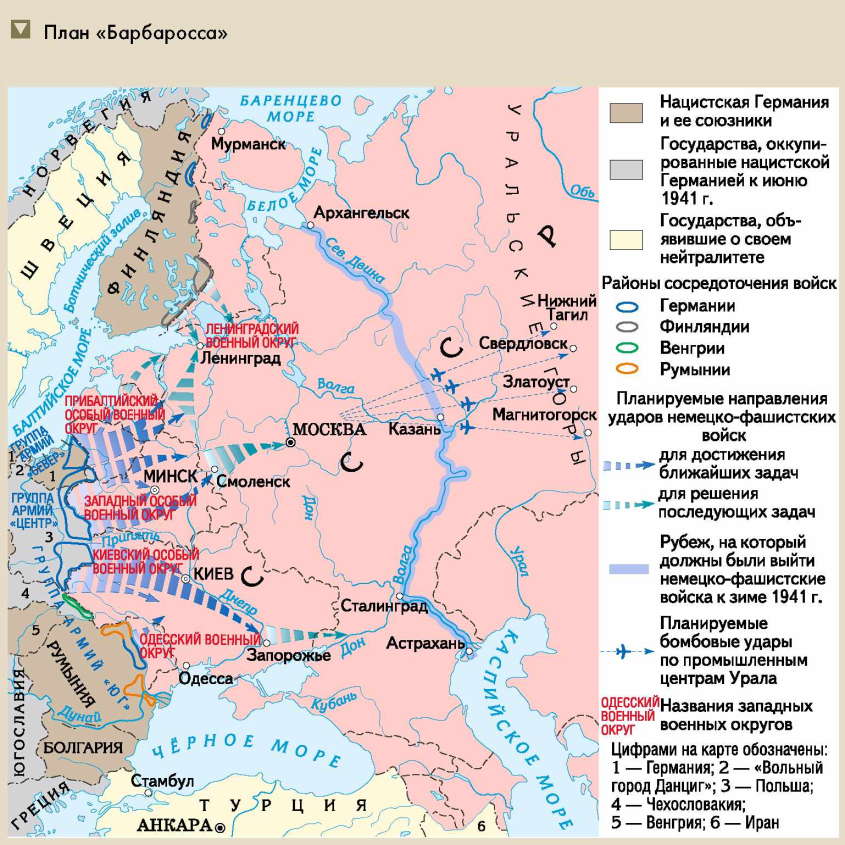 